Can you hack it?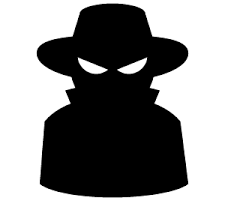 Phone HintYgucfm uly u alyun miolwy iz chzilguncih.